02.12.202202.12.2022 року відбулася зустріч студентів-учасників студентського наукового гуртка, під час якої обговорили найбільш актуальні теми, які стосуються ефективності комунікацій(модератор Ірина МАРКОВИЧ).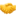 Розуміння один одного, розвиток емпатії, вивчення мов – це те, що нам вкрай необхідно розвивати сьогодні! Саме цим ми і займалися під час роботи гуртка!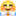 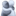 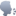 Вивчили нові фрази англійською мовою, пограли ігри на розвиток комунікаційних навичок і, що найголовніше, зустрілися не в моніторах комп’ютерів, а офф-лайн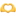 https://m.facebook.com/story.php?story_fbid=pfbid08Uju7SDPhSH3JwfguDU6JG929GAPCFRiRMwxDmhhTVRm95YLRA5X5pvC1g11hDrhl&id=100064108147582 16.11.202216.11.2022 року учасники студентського наукового гуртка кафедри економіки та фінансів «ЛЮМОС» обговорили свої наукові роботи, які були опубліковані у формі тез в збірнику матеріалів IX Міжнародної науково-практичної конференції «Формування механізму зміцнення конкурентних позицій національних економічних систем у глобальному, регіональному та локальному вимірах» (05.11.2022 року) (модератор засідання Олена ПАНУХНИК). Також усі автори наукових праць отримали свої сертифікати!Було цікаво обмінятися результатами досліджень, а також просто весело провести час:)30.10.202230.10.2022 р. відбулося перше у цьому навчальному році засідання студентського наукового гуртка кафедри економіки та фінансів «ЛЮМОС» (керівники гуртка - Олена ПАНУХНИК та Ірина МАРКОВИЧ !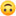 А Ви знаєте, що означає його назва? 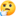 Це магічне заклинання Гаррі Поттера, яке здатне створити світло. Маємо надію, що робота наукового гуртка пролиє світло на актуальні теми, які цікаві студентам.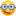 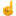 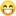 Старостою гуртка обрано Ірину МАРТИНЮК, студентку групи ПП-31.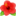 Ми вже готуємо корисні зустрічі та ігри для наступних засідань і Ви можете допомогти нам у цьому!https://m.facebook.com/story.php?story_fbid=pfbid0Q2AGnFoATfsXsky4Le5aieAmAy1aJG4QKy54eynD4ZBhQVqnPt4nGkAS1WPnuaMyl&id=100064108147582 